>> SMOTO edellyttää, ettämoottoripyörien autoveroa alennetaan samalle (veroprosentti) tasolle kuinvastaavilla päästömäärillä olevista henkilöautoista perittävä vero on, ja ettämoottoripyörien autoveroa alennetaan vuosittain samassa tahdissa, samoillaprosenttimäärillä ja samalla tavalla kuin henkilöautoilla.Moottoripyörien autovero tulee lopettaa vaiheittain ja vähintään samassa tahdissa kuin henkilöautojenautovero. Autoveron poistaminen moottoripyöriltä lisäisi kituvan kaupanalan ja siihen liittyvien palvelujenmyyntiä, nopeuttaisi moottoripyöräkannan uusiutumista, toisi liikenteeseen enemmän paremmanpolttoainetalouden omaavia vähäpäästöisiä ja sähkökäyttöisiä moottoripyöriä ja mopoja. Lisääntyvätkäyttäjämäärät toisivat kaupan ja palveluiden alalle kipeästi kaivatun piristysruiskeen, jolla olisikustannuksiaan suurempi positiivinen vaikutus yhteiskuntatalouteen jo lyhyelläkin tarkastelujaksolla.Moottoripyörien kiinteä autovero lasketaan moottorin iskutilavuuden tai (sähkökäyttöisillä moottoripyörillä)käyttövoiman perusteella 1.1.2016 jälkeen käyttöönotetuilla ajoneuvoilla. Henkilöautojen autoveronperustana on päästöt. Näistä erilaisista perusteista johtuen henkilöautojen ja moottoripyörienverotuskohtelussa on ilmiselvä epäkohta. Päästömäärien ja veroprosenttien vertailulla pystytäänosoittamaan tämän epäkohdan räikeys.SMOTO on tehnyt 101 moottoripyörän otannalla arvioita moottoripyörien verokohtelusta, kuva alla.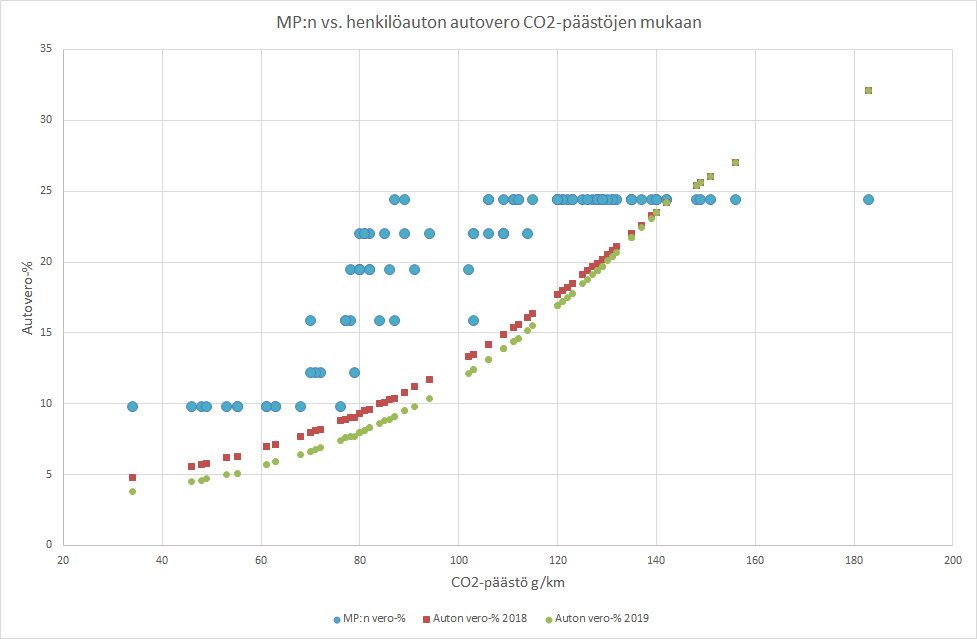 Otannan mukaan moottoripyörien veroprosentti on keskimäärin 5,6 prosenttiyksikköä korkeampi kuinhenkilöautoilla vuonna 2018 ja veroprosenttien ero kasvaa 6,5 prosenttiyksikköön vuonna 2019.Suurimmillaan veroprosenttien ero on otannan 14 prosenttiyksikköä ja vuonna 2019 se kasvaa 15,3prosenttiyksikköön. Ainostaan muutamilla tehokkailla tai painavilla moottoripyörillä on alempi autovero kuin vastaavan päästötason henkilöautolla, 95 %:lla veroprosentti on korkeampi.Kaksi esimerkkiä kiteyttää järkyttävät erot veroprosenteissa. Moottoripyörälle, jonka päästöt ovat 103 g/km, määrättävä autoveroprosentti on 24,4 %, ja vastaavalla päästömäärällä henkilöauton veroprosentti on ainoastaan 15,8 %. Toisena esimerkkinä otetaan pienipäästöiset ajoneuvot. Keskikokoisen moottoripyörän päästöt ovat noin 81 g/km:n tasolla, jolloin autoveroksi määrätään 22 %, ja henkilöautolla vastaavasti 12,2 %. Sähkökäyttöisestä moottoripyörästä (9,8 %) joutuu maksamaan lähes nelinkertaisenautoveroprosentin verrattuna sähkökäyttöiseen henkilöautoon (2,7 %). Moottoripyöriin ja mopoihin ja niihin liittyviin palveluihin ja tuotteisiin ei tule kohdistaa muita veroja tai veroluonteisia maksujaSMOTO edellyttää, ettämoottoripyörien ostamisen ja käytön verotuksen tulee olla tasapuolinen jayhdenvertainen henkilöautojen verotuksen kanssa.Moottoripyörien käytön verotus perustuu pitkälti polttoaine- ja sähköveroon ja näiden arvonlisäveroon.Käyttöön ei tule kohdistaa muita veroja tai veroluonteisia maksuja, ei edes tilapäisiä veroja tai maksuja.SMOTO edellyttää, ettäMoottoripyörien pisteverojen valmistelut tulee lopettaa eikä niitä tule edistää millään tavalla. SMOTOn vuonna 2016 tekemän kyselyn mukaan moottoripyörien ajoneuvovero tappaa moottoripyöräilyn sekä siihen liittyvät liiketoiminnan ja palvelut.Moottoripyörien muutoskatsastuksen sekä oma- ja piensarjavalmisteiden verotusperusteet tulee ollaläpinäkyvät ja oikeudenmukaiset, eikä niillä pidä pyrkiä ohjaamaan moottoripyörien muutoksia ja rakentelua.Moottoroituja kaksipyöräisiä suosiva verotus johtaa kaikkien tienkäyttäjien kannalta sujuvampaanliikenteeseen ja parempaan lopputulokseen. Moottoripyöriin ja moottoripyöräilyyn kohdistuu toistuvastipaine, jolla perustellaan, miksi näihin kohdistuvia veroluonteisia maksuja tulee lisätä tai korottaa. Näidenperusteluna käytetään usein kestämättömiä, huonosti perusteltuja ja taustoiltaan vääriä perusteluita.EU:n liikenteen Valkoisen kirjan mukaan EU vaatii konkreettisia toimenpiteitä, joilla varmistetaan ”käyttäjämaksaa”– ja ”saastuttaja maksaa”–periaatteiden toteutuminen. Tämä ei sisällä yhteen ajoneuvoryhmäänkohdistettuja pisteveroja. EU vaatii myös, että unionin kestävän liikkuvuuspolitiikan mukaan eriliikennemuotojen yhdenvertaisten toimintaedellytysten varmistamisen täytyy perustua entistä laajempaanpoliittisten välineiden valikoimaan. Tällä valikoimalla voidaan siirtyä kohti ympäristöystävällisempiäliikennemuotoja etenkin pitkillä matkoilla, kaupunkialueilla sekä ruuhkaisissa liikenneolosuhteissa.